Employment ApplicationApplicant InformationEducationReferencesPlease list three professional references.Previous Employment / Fire DepartmentEmergency ContactsMilitary ServiceFire TrainingAdditional InformationDisclaimer and SignatureI certify that my answers are true and complete to the best of my knowledge. If this application leads to employment, I understand that false or misleading information in my application or interview may result in my release.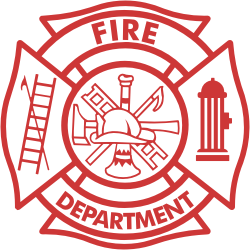 Jackson County Emergency Services District No. 3Full Name:Date:LastFirstM.I.Address:Street AddressApartment/Unit #CityStateZIP CodePhone:EmailDate Available:Social Security No.:      Date of Birth:Position Applied for:Are you a citizen of the ?YESNOIf no, are you authorized to work in the U.S.?YESNOHave you ever worked for this company?YESNOIf yes, when?Have you ever been convicted of a felony?YESNOIf yes, explain:High School:Address:From:To:Did you graduate?YESNODiploma::College:Address:From:To:Did you graduate?YESNODegree:Other:Address:From:To:Did you graduate?YESNODegree:Full Name:Relationship:Company:Phone:Address:Full Name:Relationship:Company:Phone:Address:Address:Full Name:Relationship:Company:Phone:Address:Company:Phone:Address:Supervisor:Job Title:Starting Salary:$Ending Salary:$Responsibilities:From:To:Reason for Leaving:May we contact your previous supervisor for a reference?YESNOCompany:Phone:Address:Supervisor:Job Title:Starting Salary:$Ending Salary:$Responsibilities:From:To:Reason for Leaving:May we contact your previous supervisor for a reference?YESNOName:   Home:Cell:Address:Address:Relationship:Relationship:Name:   Home:   Home:Cell:Address:Relationship:If other emergency contacts:Branch:From:To:Rank at Discharge:Type of Discharge:If other than honorable, explain:List Any training:Other Qualifications or Job Related Experiences :Signature:Date:   COPY OF THE FOLLOWINGDriver License    COPY OF THE FOLLOWINGDriver License YESYESYESSocial Security Card Social Security Card Training Records Training Records Certifications Certifications 